3   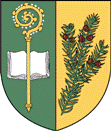 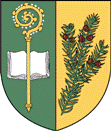   Obec TisováZasedání Zastupitelstva obce č. 9 – 2020,  které se koná dne 7. října, v 17. hod. na OÚPřítomni: Martina Suchomelová, Adéla Synková, Ing. Markéta Hermanová, Pavel Víšek, Josef Pánek, Ing. Ondřej Jetmar, Martin JaneckýHosté: Program:Úvod - Schválení programu zasedání zastupitelstva obce   - Ověřovatelé zápisuPlán inventarizace za rok 2020Žádost p. Ďurače o přístup k pozemkuNabídka na dotaci – eko užitkové vozidloVýběr firmy na podání dotace – výsadba zeleněChodník na Pekárce – výběr firmy na výběrové řízeníDoplnění osvětlení v hale tělocvičnyŽádost p. Ketzla o odkup částí pozemkůRozpočtové opatření č. 7Rozpočtové opatření č. 8Různé11/1	Setkání se seniory11/2	Vánoční koncert v kapli11/3	Zpívání u Vánočního stromu11/4	Obruby – nová zástavba11/5	Obecní cesta od č. p. 18 k nové zástavběK bodu č. 1.  Úvod:			Schválení programu zasedání Z.O.			Ověřovatelé zápisu: Pavel Víšek, Martina SuchomelováHlasování: Pro 7 hlasů, Proti 0 hlasů, Zdržel se 0 hlasůUsnesení k bodu č.1Z.O. schvaluje předložený návrh programu.Z.O. schvaluje ověřovatele a zapisovatele zápisu jednání Z.O.K bodu č. 2.  Plán inventarizace za rok 2020		Starosta obce přednesl plán inventur na rok 2020, dále bylo provedeno školení členů inventarizačních komisí a byl vyhotoven protokol s podpisy členů.Usnesení k bodu č.2		Z.O. bere na vědomí plán inventarizace za rok 2020.K bodu č. 3.  Žádost p. Ďurače o přístup ke svému pozemku		Starosta obce byl pověřen jednat s budoucími majiteli par. č.440/13 a                     p. Ďuračem o dohodě v této lokalitě.		Žádost p. Ďurače je přesunuta na další zasedání Z.O. Usnesení k bodu č.3		Z.O. bere na vědomí.K bodu č. 4.  Nabídka na dotaci – eko užitkové vozidloKomunální vozidlo CITY II s el. pohonem, pro potřeby Obce Tisová, max. dotace 500 tis. Kč. Termín podání žádostí do 31.10.2020.Hlasování: Pro 0 hlasů, Proti 6 hlasů, Zdržel se 1 hlas		Usnesení k bodu č.4		Z.O. zamítá podání žádosti na komunální vozidlo CITY II na el. pohon. K bodu č. 5.	Výběr firmy na podání dotace – výsadba zeleněSpolečnost Centrum evropského projektování zajistí součinnost při poskytnutí dotace.	Hlasování: Pro 7 hlasů, Proti 0 hlasů, Zdržel se 0 hlasů			 	Usnesení k bodu č.5Z.O. schvaluje společnost Centrum evropského projektování a.s. na zajištění součinnosti při poskytnutí dotace. K bodu č. 6.	Chodník na Pekárce – výběr firmy na výběrové řízení		Tento bod se přesunuje na další zasedání Z.O.Usnesení k bodu č.6Z.O. bere na vědomí.K bodu č. 7.  Doplnění osvětlení v hale tělocvičny		TJ Sokol Tisová poslal vyjádření, že na osvětlení haly nepřispěje.                    Provedení doplnění osvětlení v hale tělocvičny z rozpočtu Obce.Hlasování: Pro 3 hlasy, Proti 2 hlasy, Zdržel se 2 hlasyUsnesení k bodu č.7		Z.O. zamítá doplnění osvětlení v hale tělocvičny.K bodu č. 8.  Žádost p. Ketzla o odkup částí pozemkůPochybnosti o stavbě plotu souseda Ketzlových p. Konopáče starosta projednal na stavebním odboru Mě. Úřadu ve VM.Vedoucí odboru nenašel žádné pochybení a územní souhlas na stavbu plotu je platný. Posouzení žádosti o odkup části pozemku par. č. 1198/2Hlasování: Pro 3 hlasy, Proti 1 hlas, Zdržel se 3 hlasyUsnesení k bodu č.8		Z.O. zamítá prodej části pozemku parc. č. 1198/2 z důvodu zúžení                    obecní komunikace.K bodu č. 9.  Rozpočtové opatření č. 7Výdaje: 143 tis. Kč pro Konzum na zajištění obslužnosti prodejny a 5 tis. Kč na finanční dar pro TJ Sokol Tisová. Finanční prostředky ve výši 148 tis. Kč z rezervy na běžném účtu.Usnesení k bodu č.9Z.O. bere na vědomí.K bodu č. 10.  Rozpočtové opatření č. 8Výdaje: zásahová obuv a plovoucí čerpadlo pro výjezdovou jednotku ve výši 60 tis. Kč.Doplatek na výměnu oken v hale tělocvičny ve výši 30 tis. Kč.El. přípojky od ČEZu pro nové st. parcely Zaháj (6 parcel) ve výši 75 tis. Kč.Finanční prostředky ve výši 40 tis. Kč dotace pro výjezdovou jednotku a 175 tis. Kč dar na infrastrukturu.Přesun finančních prostředků z kapitoly na kapitolu ve výši 175 tis. Kč.Převod do rezervy na běžném účtu ve výši 125 tis. Kč.Hlasování: Pro 7 hlasů, Proti 0 hlasů, Zdržel se 0 hlasů		Usnesení k bodu č.10Z.O. schvaluje rozpočtové opatření č. 8.K bodu č. 11. Různé 		11/1	Setkání se seniory.				Tato akce se letos neuskuteční z důvodu koronaviru                              Hlasování: Pro 7 hlasů, Proti 0 hlasů, Zdržel se 0 hlasů	Usnesení k bodu č.11/1Z.O. schvaluje zrušení setkání se seniory pro tento rok.		11/2	Vánoční koncert v kapliPředseda kulturní komise zajistí program na Vánoční koncert v kapli. Termín: 13.12.2020                             Usnesení k bodu č.11/2Z.O. bere na vědomí.                             11/3	Zpívání u Vánočního stromu			Termín konání je stanoven na 6.12.2020. 		          Usnesení k bodu č.11/3Z.O. bere na vědomí.                             11/4	Obruby v nové zástavbě			Poptání u firem Sapa a PP Group.			Návrh na položení obrub do konce roku 2020.                              Hlasování: Pro 2 hlasy, Proti 2 hlasy, Zdržel se 3 hlasy	Usnesení k bodu č.11/4Z.O. zamítá položení obrub v roce 2020.11/5	Obecní cesta od č. p. 18 k nové zástavběOsloveni dopisem o pomoc řešení rozhledového trojúhelníku na křižovatce pro majitele č. p. 18 a č. p. 100.Odpověď na oslovení byla přijata jen od majitele RD č.p. 100			Z.O. navrhuje osazení dopravního zrcadla na sloup VO.Hlasování: Pro 6 hlasů, Proti 0 hlasů, Zdržel se 1 hlas	Usnesení k bodu č.11/4Z.O. schvaluje osazení dopravního zrcadla na sloup VO.